        SADDLEWORTH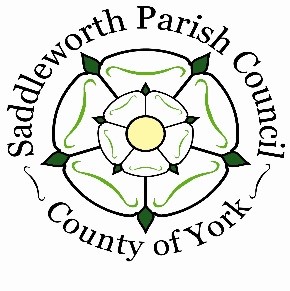 		                     Parish CouncilDecember 2022To all members of the Communications CommitteeYou are hereby summoned to a meeting of the Communications Committee on Wednesday 4th January 2023 at 19.00 hrs, where the under mentioned business will be discussed. AGENDAApologies for absenceDeclarations of InterestMinutes from Wednesday 26h January 2022 (19th October meeting cancelled)Saddleworth Independent and Tameside Correspondent – ceased printingBudget Proposal 2023-241Identification Badges for Parish CouncillorsNew website updateAdvertising of Council services and facilitiesUse of social mediaDate of next meeting: Wednesday 3rd May 2023 @ 19.00hrsWorking for SaddleworthKaren Allott, Clerk to the CouncilCouncil Offices, Civic Hall, Lee Street, Uppermill, Saddleworth OL3 6AETel: 01457 876665              e-mail: enquiries@saddleworthparishcouncil.org.uk         www.saddleworthparishcouncil.org.uk